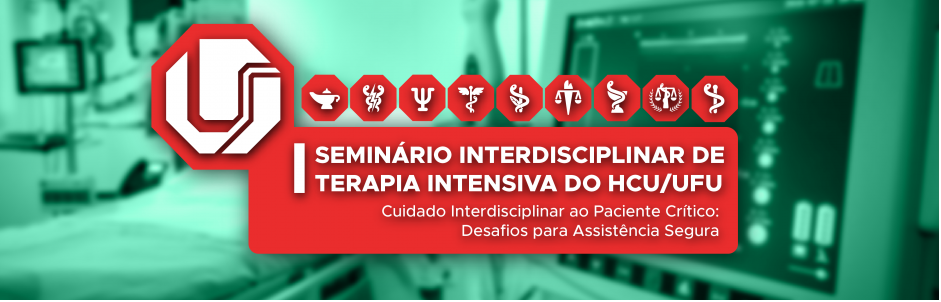 SUBMISSÃO DE TRABALHOS CIENTÍFICOSOs autores poderão submeter trabalhos científicos para o 1º Seminário Interdisciplinar de Terapia Intensiva do HCU/UFU. A modalidade de trabalho é:Pôster impresso (120 x 90 cm);A data para o envio de trabalhos é de 07.11.19 a 17.11.19 (SEM PRORROGAÇÃO). Cada inscrito poderá submeter até 2 (três) resumos para apresentação de pôster, no máximo 6 (seis) autores por trabalho. Os resultados dos trabalhos aprovados serão divulgados no dia 24/11/2019.Divulgação de local e horário das apresentações será no dia 25/11/2019.Fica a critério da comissão científica designar a modalidade de apresentação oral de trabalho científico, os cinco trabalhos destaque, a qual será informada previamente por e-mail.Os cinco melhores trabalhos classificados, serão indicados para a modalidade Apresentação Oral e dois serão premiados com Menção Honrosa Enfermeira Mathildes Maria Barbosa e Dr. Paulo Vitor Cortella Silveira.Para a submissão, o relator deverá encaminhar para o e-mail: submissaodetrabalhos.siti@gmail.com Os autores deverão direcionar o(os) manuscrito (s) para um dos eixos temáticos:Assistência SeguraInfecção no paciente crítico;Educação em Saúde;Gestão dos serviços de saúde de alta complexidade;Terapias complementares e aspectos psicoemocionais na terapia intensiva.CONDIÇÕES GERAIS PARA SUBMISSÃO DE TRABALHOSComo parte do processo de submissão dos trabalhos, os autores são responsáveis por verificar a conformidade a todos os itens listados. As submissões que não estiverem de acordo com as normas não serão aceitas.O trabalho deve estar no formato PDF e WORD/DOC;É obrigatória a inserção do nome de todos os autores. Caso o trabalho tenha financiamento por agências de fomento, recomenda-se dar preferência ao autor bolsista (relator), e ao orientador, necessariamente nesta ordem;O título e o resumo do trabalho são obrigatórios;Colocar 3 (três) a 5 (cinco) descritores no resumo, de acordo com o DECS, sendo que, ao menos um seja CUIDADOS CRÍTICOS.O local e o horário de exposição dos trabalhos ACEITOS serão divulgados na página do evento até dia 25/11/2019.Os trabalhos a serem apresentados (modalidade pôster) devem ser confeccionados no formato/design padrão do evento (arquivo para download disponível no site do evento).Será disponibilizado pelo SIEX (http://www.siex.proexc.ufu.br/), certificado de autoria do trabalho para os autores e outro para o relator do trabalho. Só receberão os certificados, os trabalhos efetivamente apresentados no horário e local pré-estabelecido e mediante avaliação da comissão avaliadora. Todos os trabalhos apresentados na forma de pôster e comunicação oral terão seus trabalhos publicados nos anais do evento e na Revista Eletrônica Acervo Saúde (ISSN: 2178-2091, DOI: 10.25248/REAS), conforme as normas estabelecidas para editoração, descritas abaixo. NORMAS PARA ELABORAÇÃO E PUBLICAÇÃO DE RESUMO NOS ANAIS DO EVENTOO Resumo expandido deve conter, no máximo, 1.000 palavras, dispostos em até 02 (duas) páginas, contendo: Título, introdução, objetivos, metodologia, resultados, conclusão, descritores e referências. Todos esses componentes devem estar destacados em negrito. Configuração da página: orientação retrato, tamanho do papel A4. Margens: superior e esquerda 2,5 cm e inferior e direita 2 cm. O título deve estar em negrito, fonte 12 Times New Roman, sem numeração, centralizado e maiúsculo, com espaço entre linhas simples.O nome completo do relator deverá ser o primeiro da lista dos autores e estar sublinhado.O e-mail do relator deverá constar logo abaixo dos nomes completos dos autores.Os nomes dos autores (nome seguido do sobrenome) ficarão abaixo do título, sequencial, separados por ponto e vírgula (;), fonte 11 Times New Roman, com espaço entre linhas simples, sem negrito, justificado, com a primeira letra maiúscula e as demais minúsculas. O corpo do texto deve ser em parágrafo único, em português, com a seguinte formatação: A fonte deve ser Times New Roman, tamanho 12, estilo normal; O parágrafo deve estar com alinhamento justificado; espaço entre linhas simples; sem recuo; sem espaçamento antes e depois; Cada resumo deverá ter lista de referências (entre 3 e 5) que NÃO serão contabilizadas no número de palavras do resumo. As citações deverão ser identificadas ao longo do texto na norma Vancouver - (1), (2), (3)... (5), e as referências identificadas ao final do resumo.IMPORTANTE: O pesquisador responsável de cada resumo expandido deverá assinar uma declaração (Formulário em anexo) com as seguintes cláusulas: a) autorização e transferência de diretos de publicação do resumo; b) declaração de originalidade de não ter publicado o resumo em nenhum outro evento.Os autores se responsabilizarão pelo conteúdo do resumo expandido, por isso, a comissão solicita que se atentem a: a) direitos de imagens de outros que venham a ser usados e, b) ocorrência de plágio. Orientamos aplicar o programa anti plagio. O arquivo deverá ser enviado obrigatoriamente no formato PDF e WORD/DOC. Não serão aceitos os resumos que não seguirem os critérios exigidos para apresentação e publicação.NORMAS PARA A APRESENTAÇÃO DE PÔSTERA apresentação dos trabalhos selecionados na modalidade pôster será no dia 02/12/2019, das 17:00 às 18:00h, em local específico para apresentação dos trabalhos. O relator deverá se apresentar no local e horário pré-determinado, com antecedência mínima de 10 minutos. Cada relator terá até 05 (cinco) minutos para apresentação e até 05 (cinco) minutos para esclarecer eventuais questionamentos (arguição) da comissão avaliadora. Os autores deverão seguir o modelo/design do pôster disponibilizado no site do evento. Os apresentadores receberão certificado no site do Sistema de informação em extensão da UFU (SIEX/UFU), http://www.siex.proexc.ufu.br/certificado.Dúvidas/sugestões: Entre em contato conosco pelo e-mail: secretaria.siti@gmail.com 